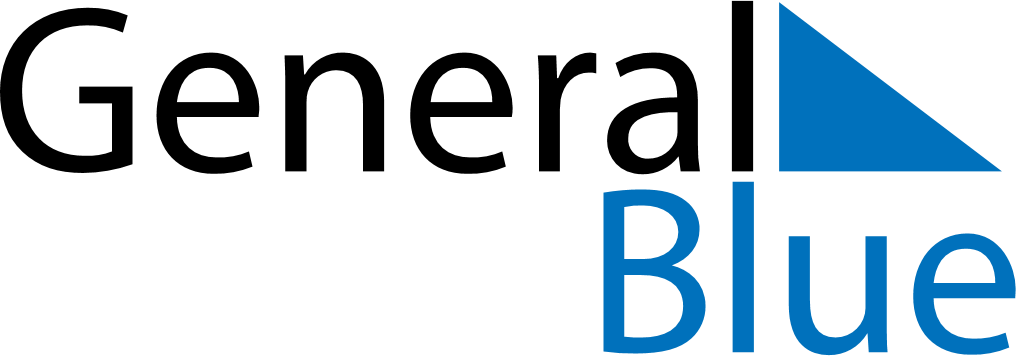 February 2024February 2024February 2024February 2024February 2024February 2024Vineland, New Jersey, United StatesVineland, New Jersey, United StatesVineland, New Jersey, United StatesVineland, New Jersey, United StatesVineland, New Jersey, United StatesVineland, New Jersey, United StatesSunday Monday Tuesday Wednesday Thursday Friday Saturday 1 2 3 Sunrise: 7:08 AM Sunset: 5:18 PM Daylight: 10 hours and 10 minutes. Sunrise: 7:07 AM Sunset: 5:19 PM Daylight: 10 hours and 12 minutes. Sunrise: 7:06 AM Sunset: 5:21 PM Daylight: 10 hours and 14 minutes. 4 5 6 7 8 9 10 Sunrise: 7:05 AM Sunset: 5:22 PM Daylight: 10 hours and 16 minutes. Sunrise: 7:04 AM Sunset: 5:23 PM Daylight: 10 hours and 18 minutes. Sunrise: 7:03 AM Sunset: 5:24 PM Daylight: 10 hours and 21 minutes. Sunrise: 7:02 AM Sunset: 5:25 PM Daylight: 10 hours and 23 minutes. Sunrise: 7:01 AM Sunset: 5:27 PM Daylight: 10 hours and 25 minutes. Sunrise: 7:00 AM Sunset: 5:28 PM Daylight: 10 hours and 27 minutes. Sunrise: 6:59 AM Sunset: 5:29 PM Daylight: 10 hours and 30 minutes. 11 12 13 14 15 16 17 Sunrise: 6:58 AM Sunset: 5:30 PM Daylight: 10 hours and 32 minutes. Sunrise: 6:56 AM Sunset: 5:31 PM Daylight: 10 hours and 34 minutes. Sunrise: 6:55 AM Sunset: 5:32 PM Daylight: 10 hours and 37 minutes. Sunrise: 6:54 AM Sunset: 5:34 PM Daylight: 10 hours and 39 minutes. Sunrise: 6:53 AM Sunset: 5:35 PM Daylight: 10 hours and 41 minutes. Sunrise: 6:52 AM Sunset: 5:36 PM Daylight: 10 hours and 44 minutes. Sunrise: 6:50 AM Sunset: 5:37 PM Daylight: 10 hours and 46 minutes. 18 19 20 21 22 23 24 Sunrise: 6:49 AM Sunset: 5:38 PM Daylight: 10 hours and 49 minutes. Sunrise: 6:48 AM Sunset: 5:39 PM Daylight: 10 hours and 51 minutes. Sunrise: 6:46 AM Sunset: 5:40 PM Daylight: 10 hours and 53 minutes. Sunrise: 6:45 AM Sunset: 5:42 PM Daylight: 10 hours and 56 minutes. Sunrise: 6:44 AM Sunset: 5:43 PM Daylight: 10 hours and 58 minutes. Sunrise: 6:42 AM Sunset: 5:44 PM Daylight: 11 hours and 1 minute. Sunrise: 6:41 AM Sunset: 5:45 PM Daylight: 11 hours and 3 minutes. 25 26 27 28 29 Sunrise: 6:40 AM Sunset: 5:46 PM Daylight: 11 hours and 6 minutes. Sunrise: 6:38 AM Sunset: 5:47 PM Daylight: 11 hours and 8 minutes. Sunrise: 6:37 AM Sunset: 5:48 PM Daylight: 11 hours and 11 minutes. Sunrise: 6:35 AM Sunset: 5:49 PM Daylight: 11 hours and 13 minutes. Sunrise: 6:34 AM Sunset: 5:50 PM Daylight: 11 hours and 16 minutes. 